7. klass Ülesanne:  rombi konstrueerimine, rombi diagonaalide ja  kõrguse joonestamine. Konstrueeri romb ABCD. Selleksjoonesta lõigud kindla lõigupikkusega AB () ja BC (), vali lõigupikkuseks 8;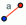 muuda punkti B asukohta venitusega ();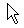 joonesta läbi punkti A paralleelne sirge lõiguga BC();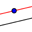 joonesta läbi punkti C paralleelne sirge lõiguga AB();märgi sirgete lõikepunkt D ();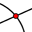 joonesta lõik AD () ja sirge kahepunktiga DC (), joonesta lõik DC();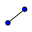 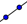 peida sirge AD (parem hiireklikk sirgel - näita objekti);muuda sirge DC katkendlikuks jooneks (paremklahvi menüü objektil, valik Omadused, vaheleht Stiil, valik Joone stiil-katkendlik)Ükskõik, millisest tipust –  B või C – rombi “venitada”, jäävad rombi vastasküljed paralleelseteks. Proovi!Joonesta rombi  sisse kõrgus. Selleksmärgi küljele AB punkt E ();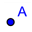 joonesta läbi punktide E ristsirge küljega DC ();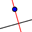 märgista tekkinud lõikepunkt F (); joonesta lõik EF ();peida sirge EF  (parem hiireklikk sirgel - näita objekti);värvi  kõrgus ja temale vastav alus punaseks, (paremklahvi menüü objektil, valik Omadused, vaheleht Värv, valik Punane).Ükskõik, millisest tipust –  B või C – rööpkülikut “venitada”, muutub kõrguse pikkus, kuid kõrgus jääb alati risti alusega. Proovi! Miks „venitamisel“ kõrgus vahepeal ära ei  kao?Joonesta rombi sisse mõlemad diagonaalid. Selleks joonesta lõigud AC ja BD ();värvi  diagonaalid siniseks, (paremklahvi menüü objektil, valik Omadused, vaheleht Värv, valik Sinine).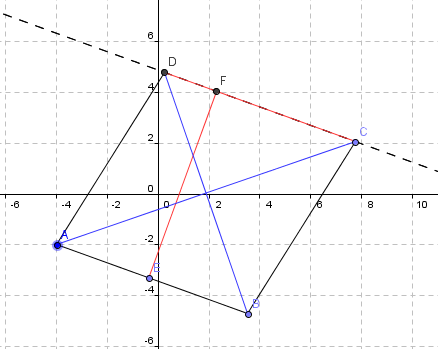 Salvesta tehtud töö GeoGebras ja Wordi dokumendina (lõika Paint programmiga vastav osa ekraanipildist ja salvesta). 